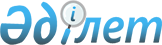 О нормах эксплуатационного запаса топлива на энергоисточниках
					
			Утративший силу
			
			
		
					Распоряжение Премьер-Министра Республики Казахстан от 19 декабря 1996 года № 577-р. Утратило силу постановлением Правительства Республики Казахстан от 24 октября 2013 года № 1143

      Сноска. Утратило силу постановлением Правительства РК от 24.10.2013 № 1143 (вводится в действие по истечении десяти календарных дней со дня первого официального опубликования).      В соответствии с пунктом 2 статьи 17 Указа Президента Республики Казахстан, имеющего силу Закона, от 23 декабря 1995 г. N 2724 U952724_ "Об электроэнергетике" и в целях обеспечения надежного энергоснабжения потребителей республики в осенне-зимний период утвердить следующие нормы эксплуатационного запаса топлива на энергоисточниках, независимо от формы собственности: 

      15 суток - при расстоянии доставки топлива до 100 км; 

      30 суток - при расстоянии доставки топлива более 100 км. 



 

      Премьер-Министр 

 
					© 2012. РГП на ПХВ «Институт законодательства и правовой информации Республики Казахстан» Министерства юстиции Республики Казахстан
				